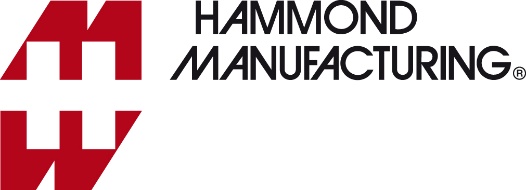 Press informationTo download a 300dpi print quality image, go to parkfield.co.uk/hammond-canada/1552-print.jpgTo download a Word file of the text, go to parkfield.co.uk/hammond-canada/1552.docxTo view all Hammond Manufacturing press information, go to parkfield.co.uk/hammond-canada/	Elegant and functional hand-held enclosuresHammond Manufacturing has launched its new 1552 family of hand-held enclosures. Initially available in six sizes, the IP54 rated UL94-V0 flame-retardant ABS enclosure features an ergonomic design that fits comfortably into the hand, enabling it to be used for long period in applications such as a machine controller or an electric hoist control. The end panels are removable for easy modification, and for use with flying cables, an alternative end panel with an integral rubberised cord protector and a strain relief bracket is available. An optional wall mounted holder allows the unit to be stored in a convenient location when not in use. The 1552 can also be used as a desktop enclosure. All the launch sizes are 50mm wide and either 22 or 30mm high, with both heights available in lengths of 70, 110 and 150mm. All sizes are available as standard in black and grey with a satin texture. A recess for a membrane keyboard or a display is moulded in the top face and PCB standoffs are moulded in the base section. The top is secured to the base with four self-tapping colour-coded screws; snap closures are fitted to the centre of the longer units to prevent bowing.*** Ends: body copy 201 words ***Notes to Editors.Released February 24, 2020For further information:Ross HammondHammond Manufacturing Co. Ltd.Electronics Group485 Conestogo RoadWaterlooOntario N2L 4C9CanadaTelephone: 519.886.7170Fax: 519.886.8311rnhammond@hammfg.com www.hammondmfg.com Agency contact:Nigel MayParkfield Communications LimitedParkfield HouseDamerhamHantsSP6 3HQUKtel: + 44 1725 518321fax: + 44 1725 518378nigel.may@parkfield.co.uk www.parkfield.co.uk Hammond is one of the world's leading manufacturers of small plastic, die-cast and metal enclosures for use in the electronics, industrial and electrical industries.